OSN brings the magic of Christmas home with Disney’s beloved animations reimagined alongside holiday classics 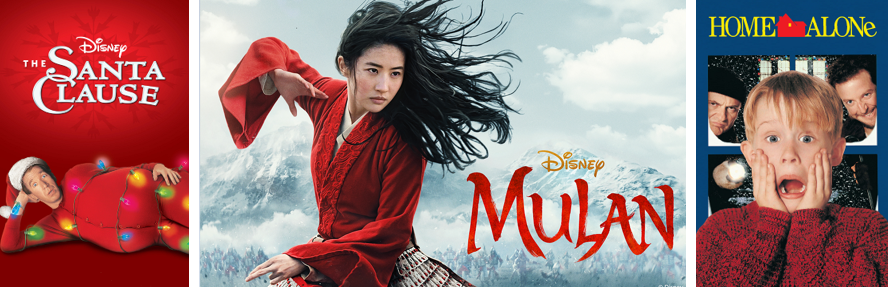 Dubai, UAE – 30th November 2020: It’s almost the most wonderful time of the year – and with that, OSN the leading entertainment hub is bringing a host of movies to OSN Movies First and the OSN streaming app for the whole family to enjoy. From childhood Disney classics reimagined with live-action remakes, to epic family-friendly action films and Christmas movies – think ‘Home Alone’, December couldn’t come any sooner. First up on this fun-filled line-up is the highly anticipated ‘Mulan’ premiering on Thursday 3rd December at 22:00 UAE/21:00 KSA. Starring Yifei Liu, Donnie Yen and Li Gong, this live-action adaptation of Disney’s famous 1998 animation follows a fearless young woman who risks everything for the love for her family and her country to become one of the greatest warriors China has ever known. Launching on OSN just three months after the movie’s release in cinemas, OSN is also launching a competition allowing non-subscribers the chance to join the virtual premiere of Mulan, along with 24hr OSN streaming access. Visit www.osn.com/mulan for more details.  And if this wasn’t enough, to celebrate the release of ‘Mulan’, OSN is launching ‘Disney Reimagined’ from Saturday 5th December to Saturday 26th December which will see Disney’s beloved animations in thrilling live-action adaptions. From ‘Beauty and the Beast’ and ‘Lady and the Tramp’, to ‘Aladdin’ and the Oscar nominated, ‘The Lion King’, viewers will be able to enjoy a host of Disney favourites every Saturday at 20:00 UAE/19:00 KSA. For those looking for further new releases, ‘Godmothered’ starring Isla Fisher, Jillian Bell and Santiago Cabrera will be joining OSN’s new and exclusive line-up on Friday 11th December at 22:00 UAE/21:00 KSA. Set during Christmas, this fantasy comedy follows Eleanor, a young, inexperienced fairy godmother-in-training, who upon hearing that her chosen profession is facing extinction, decides to show the world that people still need fairy godmothers. Finding a mislaid letter from a 10-year-old girl in distress, Eleanor tracks her down and discovers that the girl, Mackenzie, is now a 40-year-old single mum working at a news station in Boston. Having lost her husband several years earlier, Mackenzie has all but given up on the idea of “happily ever after,” but Eleanor is bound and determined to give Mackenzie a happiness makeover, whether she likes it or not. This December, OSN is also hosting an epic week of family adventure movies including the Oscar winning, ‘Avatar’, ‘The Chronicles Of Narnia: The Voyage of the Dawn Treader’ and ‘Star Wars’ (movies I – VI) making December that even more magical. Finally, for those looking for more festive movies to get in the festive mood can sit back and watch OSN’s selection of holiday movies from Thursday 24th December to Saturday 26th December. Whether one prefers classics such as ‘Home Alone’ and ‘Home Alone 2: Lost in New York’ as well as ‘The Santa Clause’ and ‘Santa Clause 2’, to newer releases including ‘Noelle’ and ‘Last Christmas’ starring Emilia Clarke, Henry Golding and Emma Thompson, OSN is sure to get you in the festive mood.  December Line-Up Only on OSN Movies First:Godmothered (2020) – Friday 11th December at 22:00 UAE/21:00 KSADecember Line-Up on OSN Movies First and the OSN Streaming App:Home Alone (1990)Home Alone 2: Lost in New York(1992)Last Christmas (2019)Noelle (2019)The Santa Clause (1994)Santa Clause 2 (2002)The Man who invented Christmas (2017)Surviving Christmas (2004)Santa Time Next Christmas (2019)Avatar (2009)The Chronicles Of Narnia: The Voyage of the Dawn Treader (2010)Star Wars (movies I – VI) Mulan (2020) – Thursday 3rd December at 22:00 UAE/21:00 KSABeauty and the Beast (2017) – Saturday 5th December at 20:00UAE/19:00 KSALady and the Tramp (2019) – Saturday 12th December at 20:00UAE/19:00 KSAAladdin (2019) – Saturday 19th December at 20:00UAE/19:00 KSAThe Lion King (2019) – Saturday 26th December at 20:00UAE/19:00 KSA